Ministero dell’Istruzione, dell’Università e della Ricerca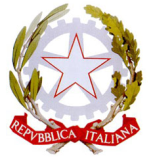 Ufficio Scolastico Regionale per la LombardiaISTITUTO COMPRENSIVO NORD 1 - BRESCIAVia Zadei, 76 - 25123 BRESCIA - Tel. 030391780 / Fax 0303385293 Al/alla  Sig. /sig.ra OGGETTO: CONVOCAZIONE DEI GENITORI DI Le SS.LL. sono invitate all’incontro presso questa scuola, in via    il giorno  dalle ore   alle ore  per un colloquio con il/la prof.  .Il Coordinatore di classe